Информация о местах приёма документов и о почтовых адресах для направления документов, необходимых для поступления в ФГБОУ ВО «Чеченский государственный университет» Фактический адрес места приёма документов, необходимых для поступления в университет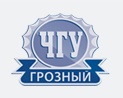 Чеченская Республика, г. Грозный, бульвар Дудаева, д. 17а – здание учебного корпуса ФГБОУ ВО «Чеченский государственный университет»Почтовый адрес для направления документов, необходимых для поступления в университет ФГБОУ ВО «Чеченский государственный университет», 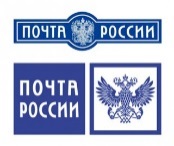 ул. Шерипова, д. 32, г. Грозный, Чеченская Республика, Российская Федерация, 364907Номер телефона в месте приема документов, по которому можно связаться для получения информации, в том числе о местах приёма документов, необходимых для поступления в университет 8 (8712) 29-55-43: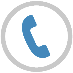              8 (8712) 29-50-19Электронный адрес приемной комиссии ФГБОУ ВО «Чеченский государственный университет», на который можно послать запрос, в том числе о местах приёма документов, необходимых для поступления в Университет pk.chesu@mail.ru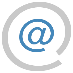 